Message from the Chair								May 2015Dear ColleagueRTS Craft & Design Awards 2014-2015I am delighted to be the new chair of the RTS Craft and Design Awards as they are an excellent way of recognising the extraordinary breadth of talent we have throughout the creative content industry.  The RTS does not pre-select entries for the juries so we're relying on you to submit only the very best work from the criteria year.   I cannot stress enough how important it is for you to send in information about the production, time scale, your own budget range and the specific reasons why you believe your entry should be awarded.  Unless the juries have this information they cannot know if their judgment is being made on all the right criteria. Please would you ensure that the clips you provide are pertinent to the particular category for which they have been entered.  The RTS has received a number of entries in the past where clips may have been submitted without reference to the person doing the work and – despite being 5 or 10 minutes long – fail to demonstrate the craft or design skills relevant to the award category.  The number of entries in the Craft & Design Awards remains unlimited to give both individuals and companies the opportunity to submit their work.  This means we welcome entries not only from broadcasters but from individual crafts people too.  However please be mindful of the number of entries the jurors must view, and only submit your best work.We're pleased to be including a Director's category this year - Nominations and an Award will be made in a single category from any area of programme making.Please note that this year in the Editing category we have moved Comedy Drama from Drama and this will be included in the Entertainment editing category under the title ‘Entertainment and Comedy’.Graphic Design has become Design and can be applied to graphics, animation and live action across the three categories – Trails and Packaging, Programme Content Sequences and Titles.Please ensure that the creative personnel involved in building or shooting these sequences are nominated – not just the commissioners.We have also changed the criteria for entrants so that individuals who are based in the UK and have worked on a category within the UK can still be entered even if the production is categorized as an international one.Although we do not accept entries for the Judges’ Award, Lifetime Achievement Award and the Design & Craft Innovation Award, I would welcome suggestions from everyone.  Please email jo@rts.org.uk with your recommendations and any queries over this or any other of the categories.I really look forward to seeing the entries.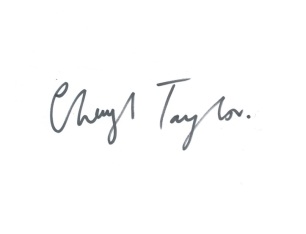 Cheryl TaylorChair, Craft & Design Awards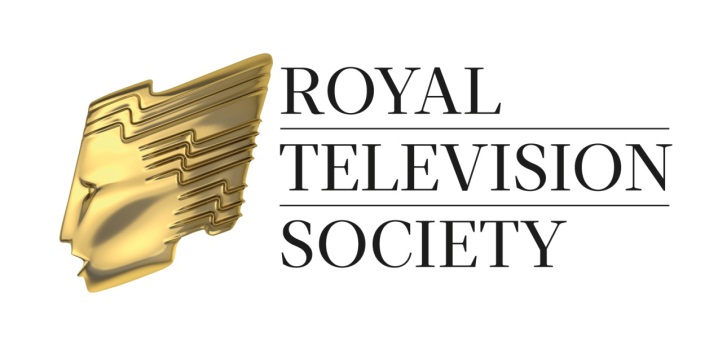 CRAFT & DESIGN AWARDS 2014-2015CRITERIA Entries are now invited for the 2014-2015 Craft and Design Awards which will be presented on Monday 30 November 2015 at the London Hilton on Park Lane, London W1K 1BE.  All entries must have been first transmitted between 1 September 2014 and 31 August 2015 and may be submitted by companies or individuals.  The aim of the Awards is to reward excellence in broadcast television.  Programmes may be regional or networked.  Please see the conditions of entry attached for further information.The Awards Judges are keen to stress that they will be mindful of production differences, budget and the time scale involved.  It is essential that you attach this information (see entry form, pages 8 and 9) and any other information describing the special features of your entry.  It is the intention of the Society, through these Awards, to recognise all aspects of craft and design and not just large scale productions.  Unless the Juries have this information they cannot know if their judgment is being made on all the right criteria.Judging of EntriesThe Chair of the Craft & Design Awards is Cheryl Taylor.  The Judging Panels for the Awards will be drawn from the BBC, ITV, C4, S4C, Channel 5, Satellite, Cable and the independent and freelance sectors.  Nominations will be chosen by a judging panel who will then select a winner by secret ballot.Craft & Design Awards CategoriesDesign  Nominations and Awards will be made in the following three categories.  These can be for graphics, animation, live action etc:i.	Trails & Packaging – Entries are welcome from any programme areaii.	Programme Content Sequences - Entries are welcome from any programme areaiii.	Titles - Entries are welcome from any programme areaMake Up Design (incorporating all areas of make up including hair styling and wigs)Nominations and Awards will be made in two categories:i.	Drama - including Single Drama, Drama Series, Drama Serial, Drama for Children’s and Educational programmes, Comedy Drama, Dramatic Reconstruction and Drama Documentariesii.	Entertainment & Non-Drama Productions - including Arts & Music, 	Documentary/Factual programmes and Situation ComedyCostume DesignNominations and Awards will be made in two categories:i.	Drama - including Single Drama, Drama Series, Drama Serial, Drama for Children’s and Educational programmes, Comedy Drama, Dramatic Reconstruction and Drama Documentariesii.	Entertainment & Non-Drama Productions - including Arts & Music, 	Documentary/Factual programmes and Situation ComedyProduction Design Nominations and Awards will be made in two categories:i.	Drama - including Single Drama, Drama Series, Drama Serial, Drama for Children’s and Educational programmes, Comedy Drama, Dramatic Reconstruction and Drama Documentariesii.	Entertainment & Non-Drama Productions - including Arts & Music, Situation Comedy, Factual programmes, News and Current Affairs, Sports and EventsEffectsNominations and Awards will be made in three categories from any area of programme making.i.	Digital (Electronically or graphically created effects, normally created and added after the main shooting)ii.	Special (Physical production mechanisms normally employed at the shooting stage, eg. Pyrotechnics, Explosions, Stunts, Animatronics etc).  Please provide before/after or ‘making of’ shots or stills showing the process.iii.	Picture Enhancement (Nominations and Awards will be made in this category for manipulation and improvement.  It is aimed at those who take the original material and enhance and improve it, thereby making a substantial contribution to the ‘feel’ of the piece.  The category covers electronic or film images and is aimed at colourists/graders, matte work/glass shots, blue screen/chromakey etc.  Entries may come from any genre of programme making.  (In order that the jury can make a proper assessment of the work, it is essential that you submit within your entry both untreated and finished pictures.)DirectorNominations and an Award will be made in a single category from any area of programme making.  When completing the form for additional judging material, please provide specific details of the submitted directors work.PhotographyNominations and Awards will be made in two categories:i.	Photography (Drama) - including Single Drama, Drama Series, Drama Serial, Drama for Children’s and Educational programmes, Comedy Drama, Dramatic Reconstruction and Drama Documentariesii.	Photography (Documentary/Factual & Non-Drama Productions) - including Arts & Music and Factual  programmesThe Photography Awards are designed to recognise location based single camera work.Lighting and MulticameraNominations and Awards will be made in three categories:i.	Lighting for Multicamera (all multicamera work is eligible).  This Award is for a Lighting Designer.ii.	Multicamera Work (all multicamera work, except sport is eligible) - including Arts & Music, Situation Comedy, Factual programmes, News and Current Affairs, Entertainment and Events.  This Award is for a Camera Team, Team Leader and/or Director as appropriate.iii	Multicamera Work – Sport This Award is for a Camera Team, Team Leader and/or Director as appropriate.The Multicamera Awards are designed to recognise those who work in studio based or OB multicamera programming across all genres.SoundNominations and Awards will be made in two categories:i.	Drama - including Single Drama, Drama Series, Drama Serial, Drama for Children’s and Educational programmes, Comedy Drama, Dramatic Reconstruction and Drama Documentariesii.	Entertainment & Non-Drama Productions - including Arts & Music, Situation Comedy, Documentary/Factual programmes/Outside Broadcasts/SportThese Awards recognise the whole sound team and both recording supervisor andmixing supervisor should be named on the entry form.EditingNominations and Awards will be made in four categories:i.	Drama - including Single Drama, Drama Series, Drama Serial, Drama for Children’s and Educational programmes, Dramatic Reconstruction and Drama Documentariesii.	Documentary/Factualiii.	Entertainment and ComedyThis Award is designed to recognise skills in all areas editing within entertainment and comedy.iv.	SportMusic AwardsNominations and Awards will be made in two categoriesi.	Original Title Music - for a programme/series titles or a network or channel identii.	Original Score - for a programme or seriesThe titles or score must be specially commissioned for a specific programme*  *  *  *  *Awards given at the discretion of the Jury ChairsThe RTS welcomes suggestions for the following three Awards, however these must be accompanied by a brief biography or synopsis.  Please note we are not asking for entries for these Awards, just suggestions.  No payment is required for these suggestions.Design and Craft InnovationThis Award is given at the discretion of the Judges.  An Award will be made in this category from any area of programme making demonstrating innovative use of technology or techniques.  The winner must show the actual use of new technology or techniques rather than theoretical examples.  The Award will be presented to an individual or team demonstrating ingenuity and application. Judges’ AwardThis Award is given at the discretion of the Judges in recognition of an outstanding contribution to television craft or design by an individual or group within the current year. The juries welcome suggestions and recommendations. This Award cannot be awarded posthumously.Lifetime Achievement AwardThis Award is given at the discretion of the Judges for an outstanding achievement of creative craft or design in the industry.  The juries welcome suggestions and recommendations.  This Award cannot be awarded posthumously.CRAFT & DESIGN AWARDS 2014-2015Tips for submitting entriesOnly submit real excellence.Preferable to submit small compilation, minimum of 5 minutes, no more than 10 minutes, which highlights the skill or craft submitted.Please provide some indication of the budget for the skill/craft that is to be judged.For Costume & Make Up entries, where possible please provide details of the brief.Always support your entry with a written synopsis for the skill you are asking the Jury to consider.It is important for you to send in information about the production, time scale, your own budget and the specific reasons why you believe your entry should be awarded.  Unless the juries have this information they cannot make a judgment based on the right criteria. Please ensure that the clips you submit demonstrate the craft skill within the particular category for which they have been entered.  Picture Enhancement - In order that the jury can make a proper assessment of the work, it is essential that you submit within your entry both untreated and finished pictures.RTS Craft & Design Awards - Conditions of EntryPlease read these guidelines carefullyEntries may be submitted by individuals or companies.  All entries must have been first transmitted in the UK between 1 September 2014 and 31 August 2015.  Please note that this includes original music.  Title Music or Original Score that has been entered in past years is ineligible.Any individual or supervisor practising in the UK in any of the disciplines covered by the RTS Craft & Design Awards may submit any piece of work made for broadcast television.Entries must be submitted on DigiBeta, HDCam or DVD. Music entries should be edited to picture.  All entries in the sound category must have a stereo soundtrack if available, although other categories may be submitted in mono or stereo.  If you are able to arrange for your work to be edited, excerpts should not exceed 10 minutes in total, but must be a minimum of 5 minutes (excluding Design - Titles).  Judges will accept a tape of an entire programme, however you must run it forward to the section to be judged and submit a separate sheet describing what the judges should be looking for.  They will view the tape for a maximum of 10 minutes from your starting point.  If submitting your entry on DVD, the DVD must contain only the excerpt for judging and not the whole programme.If you are submitting more than one entry in the same category it would be helpful if the entries could be on the same tape, ensuring each clip is identifiable.  It is not possible to submit a tape containing entries for different categories.To assist the judges, it is essential that you provide information on the production brief, your own budget and the time scale involved and any special features you wish the judges to consider.Please be aware that should your entry receive a nomination, your 30 second nomination clips will be projected on the large screen at the ceremony in HD – to avoid the embarrassment of seeing your craft looking substandard on the screen compared to other entries, we would encourage you to adhere to the following delivery requirements:  the ideal delivery format for nomination clips is DNXHD (both 120 and 185 are acceptable), supplied on an SSD hard drive, with all sound a stereo final mix.  Alternatively, nomination clips will be accepted on HD Cam or via email.Each entry must be accompanied by an entry form and cheque.  The fee per entry is £123.00 + £24.60(VAT) = £147.60.  Cheques should be made payable to RTS Enterprises Ltd.  A VAT receipt will be issued on receipt of payment. Purchase orders should be made out to RTS Enterprises Ltd and sent in with your entry form.  If you wish to email your purchase order please send it to callum@rts.org.uk.  Each entry should be clearly labeled.There is no limit to the number of entries an individual or company can make.Tapes will not be returned unless specifically requested.Closing date: Monday 1 September 2015. Please send your entries to RTS Craft & Design Awards, Royal Television Society, 3 Dorset Rise, London EC4Y 8EN.  In the event of any queries, please contact Jo Mitchell, Events Manager, T: 020 7822 2823.The RTS reserves the right to move programmes between categories.The decisions made by the judges are final and no correspondence can be entered into as to why particular entries were not chosen for nomination.The Royal Television Society will take all reasonable care of the entries submitted, but cannot accept responsibility for non-receipt, loss or damage.RTS Craft & Design Awards 2014-2015 - Entry FormPlease complete this form carefully as the information is used in the compilation of awards and certificates should you be nominated.  Please use a separate form for each entry and complete all sections using BLOCK CAPITALS.  awards category (eg design, make-up, etc)	(effects category only - please provide your before and after material. see page 3 for details)sub-category (if relevant, eg drama, non-drama)	programme title/series	name of composer/editor (music/editing categories only)	transmission date and time of entry (entries cannot be accepted without the date)production company and broadcaster (please ensure all independent production/supporting companies are named along with the broadcaster)duration of entry (max 10 minutes)	contact name	company	address	telephone...........................................	fax..............................................…email ..............................................……	……………………………………Award Recipient(s) as it should appear on the Certificate and Award (maximum of four names, more than four and it becomes a team, eg, Sound Team, Camera Team etc). ...................................…………………………………...	.Name of Recipient (if known at time of entry) to collect the Award at the Awards Ceremony should this entry win  	i enclose a cheque for £.............            entry fee: £123.00 + £24.60(VAT) = £147.60.  (payable to RTS ENTERPRISES LTD).  A VAT receipt will be issued on receipt of payment.Purchase orders should be made out to RTS Enterprises Ltd and sent in with your entry form.  If you wish to email your purchase order please send it to callum@rts.org.uk.  THE ENTRANT IS AWARE THAT BREACHES OF THE RULES WILL, EXCEPT IN EXTENUATING CIRCUMSTANCES, RESULT IN DISQUALIFICATION.  IGNORANCE OF THE RULES OR INNOCENT NON-COMPLIANCE IS NO DEFENCE.  YOU ARE STRONGLY ADVISED TO ENSURE THAT ALL ENTRIES ARE DOUBLE-CHECKED TO ENSURE COMPLIANCE.Print name ……………………………………………  Signed ……………………………………………………..RTS Craft & Design Awards 2014-2015Judging InformationIt is essential you complete as many parts of this form as possible.awards category (eg design, make-up, etc)	sub-category (if relevant, eg drama, non-drama)	(effects category only - please provide your before and after material. see page 3 for details)programme title/series	budget (for specific craft) £…………….Or (please circle)Under £10K         £10.1K-50K         £50.1K- £100K         £100.1K-£150K        Over £150Ktime scale	special features	specific reasons why you believe this work/person should be awarded Entry forms may be photocopies or additional copies may be obtained from RTS website www.rts.org.uk